Государственное бюджетное  образовательное учреждение Свердловской области для детей, нуждающихся в психолого-педагогической и медико-социальной помощи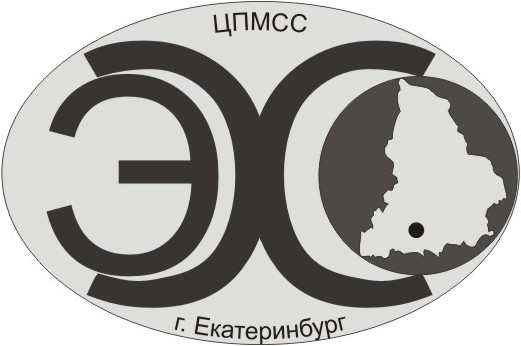 Центр психолого-медико-социального сопровождения «Эхо»ГБОУ СО «ЦПМСС «Эхо»ПОЛОЖЕНИЕо III Межрегиональной олимпиаде по слухоречевому развитию «Не буду молчать!» среди глухих и слабослышащих обучающихся - выпускников коррекционных образовательных учреждений, реализующих образовательные программы основного общего и полного среднего образования 1.Общие положения 1.1. Настоящее Положение о  межрегиональной олимпиаде школьников определяет порядок организации и проведения олимпиады, ее организационное и методическое обеспечение, порядок участия в олимпиаде учащихся и порядок определения победителей и призеров.1.2. Основными целями и задачами олимпиады являются выявление и развитие у учащихся образовательных учреждений I-II вида слухоречевых способностей, интереса  и стремления к совершенствованию своей речи, развитие коммуникативных навыков, создание условий для интеллектуального развития, пропаганда возможностей развития детей, имеющих нарушения слуха, повышение педагогической квалификации учителей.1.3. Олимпиада по слухоречевой работе проводится по плану ГБОУ СО «ЦПМСС «Эхо» при участии коррекционных образовательных учреждений, реализующих образовательные программы основного общего и полного среднего образования.1.4. Олимпиада проводится 14.03.2013г. с 10 часов для учащихся выпускных классов среднего и старшего звена.1.5. Учащиеся принимают участие в олимпиаде добровольно. 1.6. Участие в олимпиаде является уважительной причиной отсутствия на занятиях.2.Порядок организации и проведения олимпиады Олимпиада проводится в два тура.2.1. Первый тур – школьный. Проводится образовательными учреждениями по темам, рекомендованным методической комиссией ГБОУ СО ЦПМСС «Эхо». В первом туре принимают участие все учащиеся выпускных классов. Победители первого тура допускаются к участию во втором туре (не более 2 человек с одной параллели). 2.2. Второй тур - межрегиональный.  Проводится в ГБОУ СО «ЦПМСС «Эхо» по заданиям, рекомендованным методической комиссией ГБОУ СО «ЦПМСС «Эхо» (Приложение).2.3. Заявки  на участие во втором туре олимпиады необходимо подать в оргкомитет ГБОУ СО «ЦПМСС «Эхо» до 1 марта 2013 года.2.4. Для проведения  второго тура  отводится 3 (три) астрономических часа. Каждый участник олимпиады  имеет право ознакомиться с результатами своей работы и, в случае несогласия с полученной оценкой, обратиться в жюри олимпиады. 3.Организационно-методическое и информационное обеспечение  олимпиады Для организационно-методического обеспечения проведения олимпиады Центром создаются оргкомитет, методическая комиссия олимпиады и определяется порядок создания жюри.3.1. Оргкомитет олимпиады: разрабатывает положение о проведении олимпиады;определяет формы, порядок и сроки проведения олимпиады на всех ее этапах;осуществляет общее руководство подготовкой и проведением олимпиады;издает необходимые материалы для проведения олимпиады, участвует в решении вопросов финансирования и материального обеспечения олимпиады;анализирует и обобщает итоги олимпиады;награждает победителей.    Состав оргкомитета:Серегина И.И. – зам. директора по КР и ППМСС;Родионова Л.Г. – педагог-организатор по СПР;Мазеина А.И. – учитель по слухоречевой работе;Филюшкина О. И. – учитель по слухоречевой работе;Добротворская М. В. - учитель по слухоречевой работе.3.2.  Методическая комиссия олимпиады:определяет темы олимпиады;разрабатывает задания для второго тура;вносит предложения в оргкомитет по вопросам, связанным с совершенствованием организации, проведения и методического обеспечения олимпиады; представляет в оргкомитет отчет об итогах проведения олимпиады;готовит пакет документов с заданиями.Состав методической комиссии:  Трошина С.И.- учитель-дефектолог;Силаева В.В. – учитель русского языка и литературы;Майданюк Т.Г.- руководитель МО учителей по слухоречевой работе;Войтенко Е.С. - учитель по слухоречевой работе.3.3. В состав жюри включаются 3 учителя: 2 - из ОУ, принимающих участие  в олимпиаде, 1 – из Центра «Эхо». Член жюри организатора олимпиады предъявляет задания участникам.Жюри олимпиады:проводит проверку устных и письменных работ участников олимпиады;оценивает умение отвечать на устные и письменные вопросы;оценивает умение понимать обращенную речь в устной форме;оценивает умение пользоваться диалогической формой речи;оценивает состояние ритмико-интонационной структуры речи, ее выразительность;оценивает уровень словесно-логического мышления и познавательных способностей;оценивает творческие возможности участников олимпиады;определяет победителей; распределяет призовые места.4. Требования к оформлению работ участников олимпиады.  Каждый участник олимпиады получает лист с заданиями:указывает номер участника;выполняет задания олимпиады аккуратно, ручкой.5. Подведение итогов олимпиады, награждение победителей  5.1. Победители  и призеры второго тура олимпиады определяются решением жюри.5.2. Победителями считаются участники, набравшие максимальное количество баллов. Они  награждаются дипломами за первое, второе и третье места.5. 3. Участники, не занявшие призовые места, награждаются грамотами и поощрительными призами.5.4.  Все участники получают сертификаты Центра.6.Финансовое обеспечение олимпиады 6.1. Финансовое обеспечение школьного этапа олимпиады осуществляется за счет средств общеобразовательных учреждений.6.2. Финансовое обеспечение второго тура олимпиады осуществляется за счет средств ГБОУ СО «ЦПМСС « Эхо».Оргкомитет по проведению олимпиады ГБОУ СО ЦПМСС «Эхо»Почтовый адрес ГБОУ СО ЦПМСС «Эхо»: 620089 г. Екатеринбург, ул. Белинского, 163    Тел.(факс) (343)257-37-68 Е-mail: оlimp_centrecho.ru  Ответственные исполнители:Филюшкина Ольга Игоревна 8904 98 29 981Родионова Лариса Григорьевна 8-912 6514624  